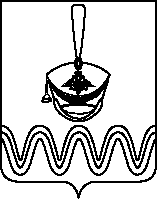 П О С Т А Н О В Л Е Н И ЕАДМИНИСТРАЦИИ БОРОДИНСКОГО СЕЛЬСКОГО ПОСЕЛЕНИЯПРИМОРСКО-АХТАРСКОГО РАЙОНА от 19 августа 2016 года                                                                             № 198станица БородинскаяО случаях и об условиях, при которых в 2016 году заказчик вправе не устанавливать требование обеспечения исполнения контракта в извещении об осуществлении закупки и (или) проекте контракта для муниципальных нужд Бородинского сельского поселения Приморско-Ахтарского районаВо исполнение части 2.1 статьи 96 Федерального закона 
от 5 апреля 2013 года № 44-ФЗ «О контрактной системе в сфере закупок товаров, работ, услуг для обеспечения государственных и муниципальных нужд» (далее Закон № 44-ФЗ), постановления Правительства Российской Федерации от 11 марта 2016 года № 182 «О случаях и об условиях, при которых в 2016 году заказчик вправе не устанавливать требование обеспечения исполнения контракта в извещении об осуществлении закупки и (или) проекте контракта» администрация Бородинского сельского поселения Приморско-Ахтарского района п о с т а н о в л я е т:Определить следующие случаи и условия, при которых в 2016 году заказчик вправе не устанавливать требование обеспечения исполнения контракта на поставку товаров, выполнение работ, оказание услуг для обеспечения муниципальных нужд Бородинского сельского поселения Приморско-Ахтарского района (далее – контракт) в извещении об осуществлении закупки и (или) проекта контракта:а) осуществляется проведение конкурсов, электронных аукционов, запросов предложений, в которых участниками закупок являются только субъекты малого предпринимательства, социально ориентированные некоммерческие организации и в проектах контрактов которых не предусмотрена выплата аванса;б) проект контракта содержит условие о банковском сопровождении контракта;в) проект контракта содержит условие о перечислении поставщику (подрядчику, исполнителю) авансовых платежей на счет, открытый территориальному органу Федерального казначейства либо финансовому органу субъекта Российской Федерации, муниципального образования в учреждениях Центрального банка Российской Федерации;г) проект контракта предусматривает выплату авансовых платежей в размере не более 15 процентов цены контракта при осуществлении закупки для обеспечения муниципальных нужд Бородинского сельского поселения Приморско-Ахтарского района, а также проведение заказчиком расчета с поставщиком (подрядчиком, исполнителем) с оплатой в размере не более 70 процентов цены каждой поставки товара (этапа выполнения работ, оказания услуг) для обеспечения муниципальных нужд Бородинского сельского поселения Приморско-Ахтарского района и проведение полного расчета только после приемки заказчиком всех предусмотренных контрактом поставленных товаров, выполненных работ, оказанных услуг и полного исполнения поставщиком (подрядчиком, исполнителем) иных обязательств, предусмотренных контрактом (за исключением гарантийных обязательств);д) участник закупки является бюджетным учреждением или автономным учреждением и им предложена цена контракта, сниженная на более чем на 25 процентов начальной (максимальной) цены контракта.2. Разместить на официальном сайте Бородинского сельского поселения Приморско-Ахтарского района в информационно-телекоммуникационной сети «Интернет» в разделе «Нормотворчество».3. Контроль за настоящим постановлением оставляю за собой.4. Постановление вступает в силу со дня его подписания и действует до 01 января 2017 года.Глава Бородинского сельского поселенияПриморско-Ахтарского района                                                      В.В. Туров   Проект внесен и подготовлен:Специалист 1 категории                                                                  Н.Н. КукобаПроект согласован: Ведущий специалист                                                                            Г.А. Коваленко